Кафедра экономики и управления персоналом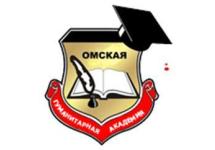 МЕТОДИЧЕСКИЕ УКАЗАНИЯПО ПОДГОТОВКЕ, ОФОРМЛЕНИЮ И ЗАЩИТЕКУРСОВОЙ РАБОТЫпо дисциплине «Теория финансов»Направление подготовки: 38.04.08 Финансы и кредит (уровень магистратуры)
Направленность (профиль) программы «Финансовый анализ, учет и аудит»Омск, 2022Составитель:Доцент кафедры экономики и управления персоналомк.э.н., доцент                                                          / Н.Е. Алексеев / Рекомендованы решением кафедры экономики и управления персоналомПротокол от 25 марта 2022 г. № 8	Зав. кафедрой,  к.э.н., доцент                                /С.М. Ильченко/ Методические указания по подготовке, оформлению и защите курсовой работы по дисциплине « Теория финансов» предназначены для магистрантов Омской гуманитарной академии, обучающихся по направлению подготовки «Финансы и кредит» (уровень магистратуры).СОДЕРЖАНИЕВВЕДЕНИЕ………………………………………………………………….........41. МЕТОДИЧЕСКИЕ РЕКОМЕНДАЦИИ ПО ПОДГОТОВКЕ КУРСОВОЙ РАБОТЫ……………………………………………………..52. ПОРЯДОК ОФОРМЛЕНИЯ КУРСОВОЙ РАБОТЫ………………103. ЗАЩИТА КУРСОВОЙ РАБОТЫ……………………………………..10 4. КРИТЕРИИ ОЦЕНКИ курсовой РАБОТЫ……………………..155. СПИСОК РЕКОМЕНДУЕМОЙ ЛИТЕРАТУРЫ…………………….....16ПРИЛОЖЕНИЯ……………………………………………………………...18ВВЕДЕНИЕПри изучении дисциплины «Теория финансов» учебным планом предусмотрено написание курсовой работы. Курсовая работа рассматривается как форма текущего контроля самостоятельной работы студента. Более того, выполнение курсовой работы является важным звеном в выработке у обучающегося навыков самостоятельного изучения финансово-экономической науки, обобщения накопленных знаний, формулирование своего суждения. Самостоятельная работа над курсовой работой дает возможность применить полученные знания в оценке финансовых стратегий, эффективного использования финансовых ресурсов предприятия, что, безусловно, важно в подготовке будущего дипломированного специалиста к трудовой деятельности.1. МЕТОДИЧЕСКИЕ РЕКОМЕНДАЦИИ ПО ПОДГОТОВКЕ КУРСОВОЙ РАБОТЫВыполнение курсовой работы по дисциплине «Теория финансов» предусматривает выполнение следующих этапов:Выбор темы работы. Тематика курсовых работ разрабатывается (ежегодно пересматривается) и утверждается кафедрой коммерции, маркетинга и рекламы. Магистрант самостоятельно выбирает тему работы. Он может предложить и свою тему, не указанную в тематике кафедры, но она обязательно должна быть согласована с научным руководителем. Кафедра устанавливает конечный срок выбора темы. За обучающимся, не определившим к этой дате круг своих интересов, тема закрепляется научным руководителем. Примерная тематика курсовых работ по дисциплине «Теория финансов» представлена в Приложении. Подбор литературы к курсовой работе осуществляется обучающимся самостоятельно с помощью руководителя работы. Магистрант обязан уметь пользоваться каталогами, фондами библиотеки академии, электронной библиотечной системой академии,  осуществлять поиск нужной печатной и электронной информации. Изучение литературы лучше начинать с учебников, учебных пособий. Вначале необходимо твердо усвоить требования программы курса. Учебники во многом предопределяют главные направления исследования, значительная их часть характеризует и нерешенные проблемы. Очередность дальнейшего изучения информационных источников трудно регламентировать: она предопределяется спецификой темы, подготовленностью обучающегося и др. Но в большинстве случаев целесообразно перейти к изучению монографических изданий, так как в них системно повторяется учебный материал. Главное в изучении литературы - это подбор систематизация материалов в соответствии с планом работы. Овладение этой работой позволяет по-новому изложить известный материал, сопоставить различные точки зрения, сформулировать собственный взгляд на проблему, что служит основой самостоятельного выполнения курсовой работы.Сбор и обработка информации является одним из наиболее ответственных и сложных этапов выполнения курсовой работы.Статистическая и другая информация собирается с учетом задач, поставленных в работе. Основными ее источниками являются:нормативные материалы (законы, указы, постановления, методические указания и положения, и т. п.);специальная литература научные публикации (книги, статьи) по выбранной теме. Они рекомендуются научным руководителем и могут подбираться обучающимся самостоятельно. Эти материалы (вместе с учебными пособиями) служат основой подготовки теоретической части курсовой работы;публикации в специализированных периодических изданиях («Финансы и кредит», «Вопросы экономики»,  «Деньги, кредит, банки», «Банковское дело», «Маркетинг», «Маркетинг в России и за рубежом», «Менеджмент в России и за рубежом», «Методы менеджмента качества», «Мотивация и оплата труда», «Проблемы теории и практики управления»,  «Российский журнал менеджмента », «Социс (Социологические исследования)», «Управление персоналом» «Экономика и жизнь», и т. д.);учебные пособия. Магистрант должен использовать те учебные пособия, которые указаны в списках литературы по программам конкретных дисциплин;статистические ежегодники, информационно-справочные сборники;фактические данные о работе конкретных отечественных и зарубежных предприятий.При подборе материалов обучающийся должен обращать внимание на то, что в них могут содержаться несовпадающие, а иногда и противоположные точки зрения по одному и тому же вопросу. В этом случае он обязан высказать в работе свое мнение о том, какая из точек зрения представляется ему наиболее правильной, и обосновать этот вывод.В работе может использоваться первичная и вторичная информация. Первичная информация собирается путем самостоятельного проведения специальных исследований по разработанной программе (с помощью анкетирования, опроса, из первичных документов, с привлечением экспертов и т.д.). Вторичная - это информация экономических и статистических органов, других структур. Статистическая информация собирается с учетом задач, которые поставлены в курсовой работе. Как правило, наиболее полезной является информация, содержащаяся в специальных изданиях.Содержание  работы  отражает  ее   основную   идею,   структуру логику    изложения    материала.    Его    составление    определяет направленность     работы,    самостоятельность,     проблемность, исследовательский характер. Следует включать в состав плана 3 главы, а в них по 2-3 параграфа.Как правило,  содержание курсовой работы должно состоять из введения,   трех глав содержательной    части,  заключения,   списка   литературы   и,   возможно,   приложений. Формулировки вопросов содержания зависит от степени разработанности темы и уровня подготовленности обучающегося: они могут быть как-то: «рассмотреть факторы ..., содержание», «охарактеризовать состояние ...», «выявить различия», но и также: «проанализировать практику •••», «охарактеризовать причины ...», «обосновать необходимость .. , «наметить пути решения ...». Это зависит от творческого потенциала магистранта. Примерное содержание плана и его оформления представлено в Приложении. Проект содержания работы целесообразно разрабатывать после изучения учебной литературы.Методика написания работы во многом носит и индивидуальный характер. Отметим некоторые общепринятые положения, характеризующие исследовательскую работу.Введение   к   любой   исследовательской   и   аналитической работе имеет    одинаковое    назначение:  оно    не    описывает содержательную   часть   работы,   а  только   предваряет  ее, пояснения. В курсовой работе оно содержит:Обоснование   выбора   темы (актуальность; возросшую потребность   разработки   в    наши   дни;   слабую   изученность проблемы и пр.) 1-2 абзаца. Обычно это обоснование завершается так: «Все это обусловило выбор темы курсовой работы ...» или «Этим обуславливается выбор в качестве темы ...» и пр.Главная     часть     введения     -     формулировка    цели и задач, поставленных     при     написании     работы, объект и предмет исследования.     Их     не     трудно сформулировать   исходя   из   содержания работы: «при   написании курсовой работы были поставлены следующие задачи: (или 1, 2, 3 или  «-2)  рассмотреть  ...,  проанализировать   ...,  наметить  пути решения ... пр. Один абзац.	Предметом исследования выступают формы проявления и различные варианты интерпретации финансовых отношений. 	Объектом исследования является область применения отдельных теорий финансов, позволяющих действовать с наибольшей эффективностью.Во введении должна быть охарактеризована информационная база   работы, что    призвано    подтверждать достоверность исследования, аналитических обзоров и записок. В курсовой работе  она  может уместиться  в  двух-трех  строчках,  но ее наличие обязательно как атрибута исследовательской работы: «В работе   использована   в   основном   переводная   экономическая литература, так как в отечественных изданиях эта тема пока не нашла должного развития», или «... использована отечественная и переводная учебная и периодическая литература, а также материалы статистических сборников, практические материалы предприятия ..., банка ...» и др. Приводится также характеристика электронной информации.Введение может содержать ограничения темы и другие замечания. (Например, «Тема курсовой работы охватывает широкий круг проблем  Основное внимание в представленной работе уделено ...» и др.).Аналитический обзор литературы предназначается для отражения знаний автора работы имеющихся печатных работ по  вопросам темы исследования, которые могут базироваться только на основе мировых и отечественных достижений науки и практики, поэтому магистрантам надо очень хорошо изучить имеющиеся  публикации  по вопросам темы. Для этого они подбирают литературу и делают для себя необходимые выписки. Из литературных источников важно взять все то, что может пригодиться при освещении вопросов темы, на что можно будет ссылаться по тексту.На все использованные в работе литературные источники следует делать ссылки.  Полный список использованной литературы приводится в конце работы и является обязательной ее частью.Основная часть работы трудно методически регламентируется, что определяется спецификой темы и уровнем подготовленности обучающегося. Магистрант должен знать, что он обязан решительно отказаться от дословного переписывания источников, что называется «плагиатом» и требует ответственности. Чтобы выработать свой стиль изложения материалов, можно начать с умения компилировать предложения, заимствуя их из многих источников и подчиняя своему плану работы.Исключительно важно научиться отличать популярные стили изложения (литературный, журналистский, газетный, разговорный) от научно-экономического и овладеть его особенностями: отсутствие в тексте личных местоимений; неупотребление слов, выражающих чувства, эмоции («я думаю «, «к сожалению» и т.д.); повествование от третьего лица (вместо «я считаю...», «представляется целесообразным ...» и т.д.), соблюдать выдержанность в оценках личности, точек зрения, процессов; избегать необъективного или политизированного подхода и др.Магистранту следует активно выражать свое мнение, присоединяться к какой-то точке зрения и т.д. Лучшим показателем исследования является объективная аргументация финансово-экономических явлений и процессов. Поэтому при рассмотрении проблем обязательно использование статистических данных, построение таблиц.Следует знать особенности построения таблиц, приводимых в тексте работы и размещаемых в приложениях. Таблица, помещаемая в тексте научной работы должна быть простой, компактной, содержать обобщенную информацию. В приложении помещается конкретизирующий практический, статистический и графический материал, не вошедший в основной текст курсовой работы, как он был использован в ней в сжатом виде. В приложение могут быть перенесены расчеты, объяснения формул и пр. Нередко, в курсовых работах все виды таблиц, графиков и диаграмм выносятся в приложения, без анализа, объяснений и даже указаний в тексте, что свидетельствует о нарушении основных приемов научного исследования.Содержание основной части включает: 1. Глава: рассмотрение определения изучаемого предмета, его характеристика, роль в развитии рынка, виды, классификация, элементы, принципы, методы.2. Глава – практическая. Она должна содержать краткую характеристику объекта исследования, его финансово-экономические показатели и характеристики, изучение предмета исследования в рамках финансового субъекта, финансовой характеристики теории,  экономических отношений.3. Глава изучение передового опыта по внедрению и интеграции финансовой теории, разработка рекомендаций по совершенствованию  использования основных положений финансовых теорий (можно использовать материалы предприятия, СМИ, Интернет)Заключение составляется на основе написанной работы как выводы из нее. Это краткое изложение главных проблем и положений, изложенных в работе. В заключении не может содержаться новых моментов, не рассмотренных в основной части работы. Оно не является продолжением текста работы, а краткими выводами из ее содержания. Заключение может повторять выписки из основной части работы. Искусство составления заключения - это умение в краткой, лаконичной форме показать все самое ценное в работе: новые идеи, собственный взгляд, важность проблем, их обоснованность, пути решения проблем, предложения. 2.  ПОРЯДОК ОФОРМЛЕНИЯ КУРСОВОЙ РАБОТЫ           Порядок оформления курсовой работы приведен в Положении о правилах оформления письменных работ и отчётов обучающихся:http://omga.su/sveden/files/pol_o_prav_oform.pdfЗАЩИТА КУРСОВОЙ РАБОТЫПри соответствии работы требованиям, предъявляемым кафедрой, руководитель составляет рецензию на нее и допускает к защите. Если в оформлении работы имеются несущественные погрешности, то работа может быть допущена к  защите после их исправления.Научный руководитель отмечает на страницах работы недоработки: нарушение системы изложения, слабую аргументацию, редакционные погрешности, нарушение стиля изложения, а также ошибки содержательного характера. На оборотной стороне страниц он может поставить вопросы как по существу темы, так и по содержанию источников литературы. В  рецензии научного руководителя отмечаются в обобщенном виде положительные стороны работ и ее недостатки. Оценка работы в рецензии руководителя может быть названа только ориентировочно, либо вовсе не сообщаться обучающемуся. Окончательная оценка работы проставляется только с учетом качества ее защиты.Автор имеет право доработать, исправить представленный материал. При этом условии дополнительная работа магистранта может быть оценена руководителем без повторного чтения курсовой.Порядок защиты курсовой работы определяется кафедрой коммерции, маркетинга и рекламы. Кафедра формирует комиссию для защиты курсовых работ, а также поручает эту работу научным руководителям. К защите обучающийся готовится заранее: пишет тезисы доклада, готовит презентацию.Продолжительность доклада не должна превышать 3-5 минут.В докладе должны быть отражены:актуальность выбранной темы курсовой работы, ее цель, задачи, предмет и объект исследования;результаты проведенного на предприятии, в организации исследования (анализа общих значимых для раскрытия темы показателей и непосредственно тех процессов, систем, сфер и пр., которые выступили объектом и предметом исследования);основные выводы, практические рекомендации, прогнозы, комплексные решения.Основная часть доклада должна носить практический характер, то есть демонстрировать результаты проведенного анализа проблемы на предприятии и выработанные автором практические рекомендации.При подготовке доклада необходимо учесть замечания научного руководителя и рецензента.Рассмотрим внутреннее содержание доклада, последовательность его изложения.Будет уместно начать доклад с обращения, а также присутствующим на защите. Например: «Уважаемые присутствующие, вашему вниманию представляется курсовая работа на тему (указывается тема работы)».Далее рекомендуется конкретно и лаконично обосновать актуальность темы в научном и прикладном аспекте. Например: «Актуальность темы в научном аспекте обуславливается следующим: во-первых, …., во-вторых,….., в-третьих,….». «Прикладное значение темы определяется тем, что, во-первых, …., во-вторых,….., в-третьих,….».Затем необходимо указать цель, задачи, предмет и объект исследования, перейдя, таким образом, к изложению основных результатов теоретического и эмпирического исследований, сути конкретных предложений. Необходимо показать связь между проведенным на предприятии исследованием и выдвигаемыми рекомендациями. Необходима демонстрация ожидаемой экономической эффективности, предполагаемых затрат на рекомендуемые магистрантом мероприятия. В заключение можно отметить перспективы практического использования результатов курсовой работы. Заканчивается выступление словами: «Благодарю за внимание».Презентационная часть является необходимым условием оформления курсовой работы. Она включает презентацию.Презентация подготавливается в программе Microsoft Office Power Point. Она представляет собой иллюстрационный материал, кратко отражающий содержание доклада автора курсовой работы, и может быть представлена в виде рисунков, схем, таблиц, графиков и диаграмм, которые должны наглядно дополнять и подтверждать изложенный материал. Рекомендуемое количество слайдов, на которых представляется материал, 8 – 15 штук. В составе презентации очень полезен вводный слайд, кратко характеризующий актуальность, цель и задачи, научную новизну (ее может не быть) и практическую ценность курсовой работы. Кроме того, целесообразен слайд с динамикой основных показателей деятельности организации и коэффициентами пересчета экономических показателей для сравнения по годам.Желательно подготовить слайд, описывающий типовые и авторские методики исследования. Основные результаты анализа целесообразно представлять в виде основных таблиц, графиков и диаграмм (гистограмм, круговых, объемных и т.д.). Кроме того, отдельно должны быть представлены рекомендации и предложения, разработанные автором курсовой работы, а также полученные в процессе внедрения результаты.Очень важным является слайд по оценке экономической эффективности предложений, содержащихся в курсовой работе, или слайд, демонстрирующий затраты на выдвинутые магистрантом проектные решения.Курсовая работа оценивается но 5-балльной системе.4. КРИТЕРИИ ОЦЕНКИ КУРСОВОЙ РАБОТЫ После окончания защиты курсовой работы научный руководитель или комиссия кафедры (если это предусмотрено) выставляет оценку.Результаты защиты определяются оценками «отлично», «хорошо», «удовлетворительно», «неудовлетворительно».Критериями оценки курсовой работы являются:научный уровень доклада, степень освещенности в нем вопросов темы исследования, значение сделанных выводов и предложений для организации;использование специальной научной литературы, нормативных актов, материалов производственной практики;творческий подход к разработке темы;правильность и научная обоснованность выводов;стиль изложения;оформление курсовой работы;чёткость и аргументированность ответов магистранта на вопросы, заданные ему в процессе защиты.Критерии оценки содержания курсовой работыГлубина раскрытия темы – в теоретической главе должен быть представлен материал по обозначенным в теме категориям, изложение материала направлено на решение поставленных задач, практические главы должны быть связаны по содержанию с теоретической главой и с темой работы.Высокий уровень – представлен глубокий анализ обозначенных в теме категорий, заявленные во введении цель и задачи позволяют раскрыть тему, изложенный в теории и в практической части материал полностью решает поставленные цель и задачи.Средний уровень – обозначенные в теме категории представлены в теоретической главе, заявленные во введении цель и задачи позволяют раскрыть тему и полностью или частично реализуются в ходе изложения материала всех глав курсовой работы.Низкий уровень – в теоретической главе представлены не все категории, заявленные в теме; анализ некоторых из них поверхностный; часть задач, вытекающих из цели, не решена.Самостоятельность и качество анализа теоретических положений – в теоретической главе должен быть анализ подходов разных авторов к анализируемым категориям, процессам, объектам; оценки, сопоставление обучающимся разных позиций и обоснование собственной позиции по поднимаемым в работе вопросам.Высокий уровень – авторские позиции ученых по предмету курсовой работе самостоятельно обобщены обучающимся, сгруппированы или систематизированы, полно представлены наиболее известные подходы, даны их анализ, сопоставление, выявлены преимущества и недостатки подходов, внесены некоторые коррективы в имеющиеся подходы или представлен авторский взгляд на анализируемые вопросы.Средний уровень – в курсовой работе представлены не все известные подходы к категориям, дан их поверхностный обзор, нечетко прослеживается авторская позиция по рассматриваемым вопросам.Низкий уровень – представлены лишь позиции некоторых авторов по вопросам, взгляды не сгруппированы, отсутствует критический анализ взглядов и позиция автора.Глубина и обоснованность практических исследований – исследование должно базироваться на детально проработанной программе, статистическом, социологическом материале, достоверность и репрезентативность которого должны быть обоснованы автором. Излагаемый в практической части материал должен решать поставленные задачи и всесторонне анализировать объект и предмет исследования.Высокий уровень – представлена программа исследования, разработанная в соответствии со всеми требованиями. Представленный статистический и (или) социологический материал обладает репрезентативностью, обусловленной правильным выбором метода ее сбора, источников исходной информации, типом и расчетом выборки; результаты исследования глубоко проанализированы, выявлены взаимосвязи.Средний уровень – проведено самостоятельное исследование, базирующееся на программе, результаты исследования проанализированы, но в программе или результатах имеются небольшие неточности, отсутствует необходимая глубина анализа, часть данных описательного характера.Низкий уровень – в самостоятельно проведенном исследовании и разработанной программе имеются существенные ошибки, анализ результатов поверхностный, преобладает описательного характера информация.Глубина проработки и обоснованность рекомендаций – рекомендации должны носить конкретный характер, детально описываться и обосновываться результатами практического исследования.Высокий уровень – самостоятельно разработанные рекомендации конкретные и глубокие, обоснованные результатами исследования; представлены разработанные методики, программы, технологии, проекты документов и пр.Средний уровень – рекомендации вытекают из результатов исследования, представляют собой самостоятельный раздел курсовой работы, но детально не проработаны.Низкий уровень – рекомендации поверхностны и (или) заимствованы из других источников, общего характера, отсутствует четкая взаимосвязь с результатами исследования, представлены фрагментами по тексту и не вынесены в отдельную главу или параграф.Курсовая работа оценивается следующим образом:оценку «отлично» заслуживает работа, в которой дано всестороннее и глубокое освещение избранной темы в тесной взаимосвязи с практикой, а ее автор показал умение работать с литературой и нормативными документами, проводить исследования, делать теоретические и практические выводы;«хорошо» оценивается работа, отвечающая основным предъявляемым к ней требованиям. Магистрант обстоятельно владеет материалом, однако не на все вопросы дает глубокие, исчерпывающие и аргументированные ответы.курсовая работа оценивается «удовлетворительно», если в ней, в основном, соблюдены общие требования, но не полно раскрыты поставленные планом вопросы. Автор работы посредственно владеет материалом, поверхностно отвечает на вопросы, допускает существенные недочеты;«неудовлетворительно» оценивается курсовая работа, если в отзыве имеются принципиальные замечания по ее содержанию, не позволяющие положительно ее оценить. Ответы на вопросы неправильны и не отличаются аргументированностью.Оценки объявляются в день защиты курсовой работы. Тема курсовой работы и её оценка заносятся в зачётную книжку. 4. КОНТРОЛЬ КАФЕДРЫ ЗА ХОДОМ НАПИСАНИЯ И ЗАЩИТЫ РАБОТКафедра систематически осуществляет контроль за подготовкой и защитой курсовых работ. В начале семестра обучающиеся получают тематику курсовых работ. На заседании  кафедры утверждается график выполнения работ магистрантов, критерии их оценки; сроки закрепления тем за обучающимися, представление руководителю планов работ со списком изученной литературы; дата сдачи работ магистрантами на кафедру научному руководителю; конечный срок защиты работ. Научный руководитель доводит эту информацию до магистрантов, дифференцируя их с учетом особенностей учебного процесса каждого направления и профиля.5.СПИСОК РЕКОМЕНДУЕМОЙ ЛИТЕРАТУРЫМировые финансы в 2 т. Том 1 : учебник и практикум для бакалавриата и магистратуры / М. А. Эскиндаров [и др.] ; под общ. ред. М. А. Эскиндарова, Е. А. Звоновой. — М. : Издательство Юрайт, 2017. — 373 с. — (Бакалавр и магистр. Академический курс). — ISBN 978-5-534-01876-9. https://www.biblio-online.ru/book/A724B057-CFA3-4099-BD15-EBDE7F05C71CМировые финансы в 2 т. Том 2 : учебник и практикум для бакалавриата и магистратуры / М. А. Эскиндаров [и др.] ; под общ. ред. М. А. Эскиндарова, Е. А. Звоновой. — М. : Издательство Юрайт, 2017. — 372 с. — (Бакалавр и магистр. Академический курс). — ISBN 978-5-534-01878-3. https://www.biblio-online.ru/book/D62CBC02-FAF7-470D-9A92-4C8A8AD8A2FEПодъяблонская Л.М. Актуальные проблемы государственных и муниципальных финансов [Электронный ресурс]: учебник для студентов вузов, обучающихся по специальностям «Государственное и муниципальное управление», «Финансы и кредит»/ Подъяблонская Л.М., Подъяблонская Е.П.— Электрон. текстовые данные.— М.: ЮНИТИ-ДАНА, 2015.— 303 c.— Режим доступа: http://www.iprbookshop.ru/34446Финансы (4-е издание) [Электронный ресурс]: учебник для студентов вузов, обучающихся по экономическим специальностям, специальности «Финансы и кредит»/ Г.Б. Поляк [и др.].— Электрон. текстовые данные.— М.: ЮНИТИ-ДАНА, 2015.— 735 c.— Режим доступа: http://www.iprbookshop.ru/52591Хасбулатов, Р. И. Международные финансы : учебник для магистров / Р. И. Хасбулатов. — М. : Издательство Юрайт, 2017. — 567 с. — (Магистр). — ISBN 978-5-9916-2853-2. https://www.biblio-online.ru/book/683097E3-B954-47E0-8A04-92EED96A5A3FБалтина А.М. Актуальные проблемы финансов [Электронный ресурс]: учебное пособие/ Балтина А.М., Булатова Ю.И.— Электрон. текстовые данные.— Оренбург: Оренбургский государственный университет, ЭБС АСВ, 2016.— 120 c.— Режим доступа: http://www.iprbookshop.ru/61349Дмитриева И.Е. Государственные и муниципальные финансы [Электронный ресурс]: учебное пособие для студентов экономических вузов/ Дмитриева И.Е., Биндасова Н.А.— Электрон. текстовые данные.— Саратов: Вузовское образование, 2016.— 154 c.— Режим доступа: http://www.iprbookshop.ru/49905Подъяблонская Л.М. Государственные и муниципальные финансы [Электронный ресурс]: учебник для студентов вузов, обучающихся по специальностям «Государственное и муниципальное управление», «Финансы и кредит»/ Подъяблонская Л.М.— Электрон. текстовые данные.— М.: ЮНИТИ-ДАНА, 2015.— 561 c.— Режим доступа: http://www.iprbookshop.ru/52454Финансы и кредит [Электронный ресурс]: учебник/ С.М. Сюркова [и др.].— Электрон. текстовые данные.— Казань: Университет управления «ТИСБИ», 2015.— 456 c.— Режим доступа: http://www.iprbookshop.ru/57825Бочкова С.В. Анализ финансовой отчетности [Электронный ресурс]/ Бочкова С.В.— Электрон. текстовые данные.— Саратов: Вузовское образование, 2016.— 292 c.— Режим доступа: http://www.iprbookshop.ru/47665Питер Этрилл Финансовый менеджмент и управленческий учет для руководителей и бизнесменов [Электронный ресурс]/ Питер Этрилл, Эдди Маклейни— Электрон. текстовые данные.— М.: Альпина Паблишер, 2017.— 648 c.— Режим доступа: http://www.iprbookshop.ru/58567Актуальные проблемы современной финансовой науки [Электронный ресурс]: материалы II Всероссийской научно-практической конференции молодых ученых-финансистов. 4 февраля 2015 г/ А.С. Азыркина [и др.].— Электрон. текстовые данные.— М.: Русайнс, 2015.— 314 c.— Режим доступа: http://www.iprbookshop.ru/48869Селезнева Н.Н. Финансовый анализ. Управление финансами [Электронный ресурс]: учебное пособие для вузов/ Селезнева Н.Н., Ионова А.Ф.— Электрон. текстовые данные.— М.: ЮНИТИ-ДАНА, 2015.— 639 c.— Режим доступа: http://www.iprbookshop.ru/52066Приложение АПримерная тематика курсовых работ по дисциплине «Теория финансов»Эволюция теоретических взглядов на сущность и функции финансов. Финансовая система РФ, особенности ее развития. Становление и развитие финансового рынка в Российской Федерации, его особенности на современном этапе. Государственное финансовое регулирование в рыночной экономике. Особенности государственного финансового регулирования социально-экономического развития в РФ. Финансовые стимулы развития экономики в современной России. Государственное финансовое регулирование инвестиций в России. Финансовое обеспечение образования в РФ и пути его совершенствования. Методы государственного финансового воздействия на отраслевую структуру экономики. Современная финансовая политика в Российской Федерации, ее особенности. Особенности разработки и реализации финансовой политики субъекта РФ (на примере конкретного субъекта РФ). Финансовый механизм и его роль в реализации финансовой политики. Особенности управления финансами на федеральном уровне и пути его совершенствования. Особенности управления финансами на региональном уровне и пути его совершенствования (на примере конкретного субъекта РФ). Анализ современных методов финансового планирования и прогнозирования на микроуровне. Особенности финансового планирования и прогнозирования в сфере государственных и муниципальных финансов. Государственный финансовый контроль в России и пути его развития. Анализ развития финансового контроля в Российской Федерации, направления его совершенствования. Негосударственный финансовый контроль и особенности его развития. Роль Федерального казначейства в управления финансами. Финансовые санкции: их роль, особенности применения и направления совершенствования. Особенности механизма формирования и использования финансовых ресурсов коммерческих организаций различных организационно-правовых форм. Государственная финансовая поддержка развития малого бизнеса. Особенности функционирования финансов индивидуальных предпринимателей. Особенности формирования и использования финансовых ресурсов некоммерческих организаций различных организационно-правовых форм. Финансовый механизм бюджетных учреждений и направления его совершенствования. Финансовый механизм автономных учреждений, его особенности. Финансовое обеспечение здравоохранения в России, пути его совершенствования. Государственная финансовая поддержка науки и перспективы ее развития. Особенности функционирования финансов домашних хозяйств. Государственные финансы и их роль в социально-экономическом развитии страны. Муниципальные финансы и их роль в социально-экономическом развитии территории. Федеральный бюджет как инструмент социально-экономического регулирования. Доходы федерального бюджета и особенности их формирования. Расходы федерального бюджета: их особенности, структура и динамика. Государственная казна, основы ее функционирования. Этапы становления и развития бюджетной системы Российской Федерации. Государственные заимствования: их формы, методы и перспективы развития. Сбалансированность бюджета и методы ее достижения. Формы и методы муниципальных заимствований, перспективы их развития. Государственный внутренний долг РФ, особенности управления. Государственный внешний долг РФ, особенности управления. Особенности формирования и использования финансовых ресурсов Пенсионного фонда РФ. Финансовые аспекты пенсионной реформы в РФ. Роль фондов обязательного медицинского страхования в финансировании здравоохранения. Место и роль Фонда социального страхования РФ в обеспечении социальной защиты населения России. Финансовые инструменты обеспечения социальной защиты населения в условиях рыночной экономики. Финансовый механизм обеспечения социальных гарантий населения в РФ. Финансовый механизм реализации государственной политики в сфере занятости. Сущность страхования и его необходимость в условиях рыночной экономики. Особенности финансов страховых компаний. Основы функционирования международных финансовых организаций. Финансовые аспекты вступления Российской Федерации в ВТО. Развитие финансовых отношений в условиях международной интеграции. Особенности финансов зарубежных стран (на примере одной страны). Международный финансовый лизинг. Мировые финансы: понятие, структура и развитие. Роль финансов в развитии внешней торговли. Финансы международных корпораций (транснациональных компаний).Приложение БСОДЕРЖАНИЕ Приложение ВКафедра Коммерции, маркетинга и рекламыКУРСОВАЯ РАБОТАна тему____________________________________________________________________________________________________________________________________по учебной дисциплине: Теория финансовВыполнил(а):  _____________________________Фамилия И.О.Направление подготовки:                         Финансы и кредитФорма обучения: заочнаяРабота защищена с оценкой: ____________________________         Фамилия И.О.____________________________ПодписьОмск,  20__Курсовая работа выполнена мной самостоятельно. Все использованные в работе материалы из опубликованной научной литературы и других источников имеют ссылки.«___» _____________ 20___ г._____________                                   ____________________________________     (подпись)	(Фамилия, Имя, Отчество)Частное учреждение образовательная организация высшего образования
«Омская гуманитарная академия»ВВЕДЕНИЕ 31. ТЕОРЕТИЧЕСКИЕ ОСНОВЫ ФИНАНСОВ И ФИНАНСОВОЙ ПОЛИТИКИ 1.1. Сущность, признаки и функции финансов 1.2. Финансовая система: сущность, подсистемы, сферы, звенья 1.3. Финансовая политика и ее влияние на экономику 2. ФИНАНСОВАЯ СИСТЕМА РОССИЙСКОЙ ФЕДЕРАЦИИ 2.1.Структура и особенности финансовой системы РФ 2.2. Государственные внебюджетные фонды РФ. 2.3. Налоговая политика РФ и ее основные направления развития ЗАКЛЮЧЕНИЕ СПИСОК ИСПОЛЬЗОВАННЫХ ИСТОЧНИКОВ Частное учреждение образовательная организация высшего образования
«Омская гуманитарная академия»